PICTURS OF BOXER DOGS!!!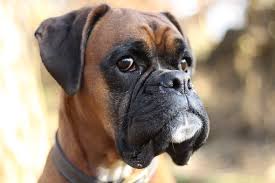 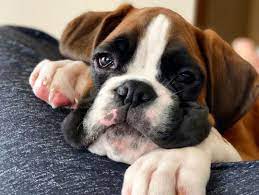 I HAVE A BOXER DOG HER NAME IS ELSIE.